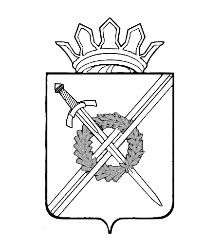 РОССИЙСКАЯ ФЕДЕРАЦИЯКемеровская областьТяжинский муниципальный районТяжинское городское поселениеСовет народных депутатов Тяжинского городского поселениявторого созыва74-я очередная сессияРЕШЕНИЕот 27.04.2015г. № 145О внесении изменений и дополнений в решение  Совета народных депутатов Тяжинского городского поселения от 22.12.2014 г.  № 136  «О бюджете Тяжинского городского поселения   на 2015 год и на плановый период 2016 и 2017 годов»Совет народных депутатов Тяжинского городского поселенияРЕШИЛ:   1. Внести в решение Совета народных депутатов Тяжинского городского поселения от 22.12.2014 г. №136 «О бюджете Тяжинского городского поселения на 2015 год и плановый период 2016 и 2017 годов» изменения следующего содержания: В п. 1 слова «общий объем доходов в сумме 44 752 тыс. рублей; общий объем расходов в сумме 44 752  тыс. рублей» заменить словами «общий объем доходов в сумме  51 872 тыс. рублей; общий объем расходов в сумме 51 872 тыс. рублей».Приложение №4 «Распределение бюджетных ассигнований местного бюджета по целевым статьям (муниципальным программам и непрограммным направлениям деятельности), группам и подгруппам видов классификации расходов местного бюджета на 2015 год и на плановый период 2016 и 2017 годов» изложить в новой редакции согласно приложению №1   к данному решению.Приложение №5 «Распределение бюджетных ассигнований местного бюджета по разделам, подразделам классификации расходов местного бюджета на 2015 год и на плановый период 2016 и 2017 годов» изложить в новой редакции согласно приложению №2 к данному решению.Приложение № 6 «Ведомственная структура расходов на 2015 год и на плановый период 2016 и 2017 годов»     изложить в новой редакции согласно приложению №3 к данному решению.В п.10 слова «объем межбюджетных трансфертов, получаемых из бюджета Тяжинского муниципального района в 2015 году в сумме 22 848 тыс. рублей» заменить словами «объем межбюджетных трансфертов, получаемых из бюджета Тяжинского муниципального района в 2015 году в сумме 29 868 тыс. рублей».Настоящее решение подлежит опубликованию.     3.	Контроль за исполнением данного решения возложить на председателя комиссии по бюджету, налогам и финансам Г.В.  Богаченко. Председатель Совета народных депутатов Тяжинского городского поселения                                       О.А. Белинский                 глава Тяжинского городского поселения 	 		       А.Н. ЧайкаПриложение № 1к решению  Совета народных депутатов Тяжинского городского поселения от 27.04.2015г.  № 145 «О внесении изменений и дополнений в решение  Совета народных депутатовТяжинского городского поселения от 22.12.2014 г.  № 136  «О бюджете Тяжинскогогородского поселения   на 2015 год и на плановый период 2016 и 2017 годов»Распределение бюджетных ассигнований местного бюджета по целевым статьям (муниципальным программам и непрограммным направлениям деятельности), группам и подгруппам видов классификации расходов местного бюджета на 2015 год и на плановый период 2016 и 2017 годов (тыс. руб.)Приложение № 2к решению  Совета народных депутатов Тяжинского городского поселения от 27.04.2015г.  № 145 «О внесении изменений и дополнений в решение  Совета народных депутатовТяжинского городского поселения от 22.12.2014 г.  № 136  «О бюджете Тяжинскогогородского поселения   на 2015 год и на плановый период 2016 и 2017 годов»Распределение бюджетных ассигнований местного бюджета по разделам, подразделам классификации расходов местного бюджета  на 2015 год и на плановый период 2016 и 2017 годов(тыс. руб.)Приложение № 3к решению  Совета народных депутатов Тяжинского городского поселения от 27.04.2015г.  № 145 «О внесении изменений и дополнений в решение  Совета народных депутатовТяжинского городского поселения от 22.12.2014 г.  № 136  «О бюджете Тяжинскогогородского поселения   на 2015 год и на плановый период 2016 и 2017 годов»Ведомственная структура расходов на 2015 год и на плановый период 2016 и 2017 годов(тыс. руб.)НаименованиеМуниципальная программаПодпрограммаНаПравление расходовГруппа, подгруппа вида расхода2015 год2016 год2017 годМуниципальная программа Тяжинского городского поселения "Жилищно-коммунальный и дорожный комплекс, энергосбережение и повышение энергоэффективности Тяжинского городского поселения"0137577,22963330358Подпрограмма "Модернизация объектов коммунальной инфраструктуры и поддержка жилищно-коммунального хозяйства" муниципальной программы Тяжинского городского поселения  "Жилищно-коммунальный и дорожный комплекс, энергосбережение и повышение энергоэффективности Тяжинского городского поселения"011301332736729168Возмещение части затрат в связи с  применением регулируемых цен за предоставление услуги по обеспечению углем населения Тяжинского городского поселения в рамках подпрограммы "Модернизация объектов коммунальной инфраструктуры и поддержка жилищно-коммунального хозяйства" муниципальной программы Тяжинского городского поселения  "Жилищно-коммунальный и дорожный комплекс, энергосбережение и повышение энергоэффективности Тяжинского городского поселения"011 1105383429943496Иные бюджетные ассигнования0111105800383429943496Субсидии юридическим лицам (кроме некоммерческих организаций), индивидуальным предпринимателям, физическим лицам011 1105810383429943496Возмещение части затрат в связи  с применением регулируемых цен за предоставление услуги по водоснабжению и водоотведению населения Тяжинского городского поселения в рамках подпрограммы "Модернизация объектов коммунальной инфраструктуры и поддержка жилищно-коммунального хозяйства" муниципальной программы Тяжинского городского поселения  "Жилищно-коммунальный и дорожный комплекс, энергосбережение и повышение энергоэффективности Тяжинского городского поселения"0111106120512771354Иные бюджетные ассигнования0111106800120512771354Субсидии юридическим лицам (кроме некоммерческих организаций), индивидуальным предпринимателям, физическим лицам0111106810120512771354Возмещение части затрат в связи с применением регулируемых цен за предоставление услуги по теплоснабжению и горячему водоснабжению населения Тяжинского городского поселения в рамках подпрограммы "Модернизация объектов коммунальной инфраструктуры и поддержка жилищно-коммунального хозяйства" муниципальной программы Тяжинского городского поселения  "Жилищно-коммунальный и дорожный комплекс, энергосбережение и повышение энергоэффективности Тяжинского городского поселения"0111107232392123322365Иные бюджетные ассигнования0111107800232392123322365Субсидии юридическим лицам (кроме некоммерческих организаций), индивидуальным предпринимателям, физическим лицам0111107810232392123322365Возмещение части затрат в связи с  применением регулируемых цен за предоставление услуги по газоснабжению населения Тяжинского городского поселения в рамках подпрограммы "Модернизация объектов коммунальной инфраструктуры и поддержка жилищно-коммунального хозяйства" муниципальной программы Тяжинского городского поселения  "Жилищно-коммунальный и дорожный комплекс, энергосбережение и повышение энергоэффективности Тяжинского городского поселения"011110896110001039Иные бюджетные ассигнования011110880096110001039Субсидии юридическим лицам (кроме некоммерческих организаций), индивидуальным предпринимателям, физическим лицам011110881096110001039Возмещение части затрат в связи с  применением регулируемых цен за предоставленные прочие жилищно- коммунальные услуги  населению Тяжинского городского поселения в рамках подпрограммы "Модернизация объектов коммунальной инфраструктуры и поддержка жилищно-коммунального хозяйства" муниципальной программы Тяжинского городского поселения  "Жилищно-коммунальный и дорожный комплекс, энергосбережение и повышение энергоэффективности Тяжинского городского поселения"0111109894863914Иные бюджетные ассигнования0111109800894863914Субсидии юридическим лицам (кроме некоммерческих организаций), индивидуальным предпринимателям, физическим лицам0111109810894863914Подпрограмма "Капитальный и текущий ремонт муниципального жилого фонда" муниципальной программы Тяжинского городского поселения "Жилищно-коммунальный и дорожный комплекс, энергосбережение и повышение энергоэффективности Тяжинского городского поселения"012163113113Обеспечение мероприятий по текущему ремонту муниципального жилого фонда в рамках подпрограммы "Капитальный и текущий ремонт муниципального жилого фонда" муниципальной программы Тяжинского городского поселения "Жилищно-коммунальный и дорожный комплекс, энергосбережение и повышение энергоэффективности Тяжинского городского поселения"0121111113113113Закупка товаров, работ и услуг для государственных (муниципальных) нужд0121111200113113113Иные закупки товаров, работ и услуг для обеспечения государственных (муниципальных) нужд0121111240113113113Проведение ремонта жилищного фонда участников Великой Отечественной войны и вдов участников Великой Отечественной войны в рамках подпрограммы "Капитальный и текущий ремонт муниципального жилого фонда" муниципальной программы Тяжинского городского поселения "Жилищно-коммунальный и дорожный комплекс, энергосбережение и повышение энергоэффективности Тяжинского городского поселения"01211355000Закупка товаров, работ и услуг для государственных (муниципальных) нужд01211352005000Иные закупки товаров, работ и услуг для обеспечения государственных (муниципальных) нужд01211352405000Подпрограмма "Дорожное хозяйство" муниципальной программы Тяжинского городского поселения "Жилищно-коммунальный и дорожный комплекс, энергосбережение и повышение энергоэффективности Тяжинского городского поселения"0132303,82117741077Капитальный ремонт, ремонт и содержание автомобильных дорог общего пользования за счет средств дорожного фонда в рамках подпрограммы "Дорожное хозяйство" муниципальной программы Тяжинского городского поселения "Жилищно-коммунальный и дорожный комплекс, энергосбережение и повышение энергоэффективности Тяжинского городского поселения"0131114211217741077Закупка товаров, работ и услуг для государственных (муниципальных) нужд0131114200211217741077Иные закупки товаров, работ и услуг для обеспечения государственных (муниципальных) нужд0131114240211217741077Капитальный ремонт, ремонт и содержание автомобильных дорог общего пользования в рамках подпрограммы "Дорожное хозяйство" муниципальной программы Тяжинского городского поселения "Жилищно-коммунальный и дорожный комплекс, энергосбережение и повышение энергоэффективности Тяжинского городского поселения"0131115191,82100Закупка товаров, работ и услуг для государственных (муниципальных) нужд0131115200191,82100Иные закупки товаров, работ и услуг для обеспечения государственных (муниципальных) нужд0131115240191,82100Подпрограмма "Благоустройство Тяжинского городского поселения" муниципальной программы Тяжинского городского поселения  "Жилищно-коммунальный и дорожный комплекс, энергосбережение и повышение энергоэффективности Тяжинского городского поселения"0144977,3793790Расходы на проведение мероприятий по содержанию территории Тяжинского городского поселения, а также по проектированию, созданию, реконструкции, капитальному ремонту, ремонту и содержанию объектов благоустройства в рамках подпрограммы "Благоустройство Тяжинского городского поселения" муниципальной программы Тяжинского городского поселения  "Жилищно-коммунальный и дорожный комплекс, энергосбережение и повышение энергоэффективности Тяжинского городского поселения"01411191695,3791000Закупка товаров, работ и услуг для государственных (муниципальных) нужд01411192001695,3791000Иные закупки товаров, работ и услуг для обеспечения государственных (муниципальных) нужд01411192401695,3791000Расходы на освещение улиц в рамках подпрограммы "Благоустройство Тяжинского городского поселения" муниципальной программы Тяжинского городского поселения  "Жилищно-коммунальный и дорожный комплекс, энергосбережение и повышение энергоэффективности Тяжинского городского поселения"014112023821790Закупка товаров, работ и услуг для государственных (муниципальных) нужд014112020023821790Иные закупки товаров, работ и услуг для обеспечения государственных (муниципальных) нужд014112024023821790Расходы по организации и содержанию мест захоронения бытовых отходов в рамках подпрограммы "Благоустройство Тяжинского городского поселения" муниципальной программы Тяжинского городского поселения  "Жилищно-коммунальный и дорожный комплекс, энергосбережение и повышение энергоэффективности Тяжинского городского поселения"01411229001000Закупка товаров, работ и услуг для государственных (муниципальных) нужд01411222009001000Иные закупки товаров, работ и услуг для обеспечения государственных (муниципальных) нужд01411222409001000Муниципальная программа Тяжинского городского поселения "Предупреждение и ликвидация чрезвычайных ситуаций на территории Тяжинского городского поселения"0240790Защита населения и территории от последствий чрезвычайных ситуаций природного и техногенного характера, гражданская оборона в рамках муниципальной программы Тяжинского городского поселения "Предупреждение и ликвидация чрезвычайных ситуаций на территории Тяжинского городского поселения"020112319190Закупка товаров, работ и услуг для государственных (муниципальных) нужд020112320019190Иные закупки товаров, работ и услуг для обеспечения государственных (муниципальных) нужд020112324019190Обеспечение пожарной безопасности в рамках муниципальной программы Тяжинского городского поселения "Предупреждение и ликвидация чрезвычайных ситуаций на территории Тяжинского городского поселения"020112416500Закупка товаров, работ и услуг для государственных (муниципальных) нужд020112420016500Иные закупки товаров, работ и услуг для обеспечения государственных (муниципальных) нужд020112424016500Профилактика и подготовка к тушению лесных пожаров в рамках муниципальной программы Тяжинского городского поселения "Предупреждение и ликвидация чрезвычайных ситуаций на территории Тяжинского городского поселения"02011255100Закупка товаров, работ и услуг для государственных (муниципальных) нужд02011252005100Иные закупки товаров, работ и услуг для обеспечения государственных (муниципальных) нужд02011252405100Муниципальная программа Тяжинского городского поселения "Обеспечение безопасности населения Тяжинского городского поселения"035200Мероприятия по профилактике терроризма и экстремизма в рамках муниципальной программы Тяжинского городского поселения "Обеспечение безопасности населения Тяжинского городского поселения"03011261500Закупка товаров, работ и услуг для государственных (муниципальных) нужд03011262001500Иные закупки товаров, работ и услуг для обеспечения государственных (муниципальных) нужд030112624015100Повышение безопасности дорожного движения в рамках программы Тяжинского городского поселения "Обеспечение безопасности населения на территории Тяжинского городского поселения"03011273700Закупка товаров, работ и услуг для государственных (муниципальных) нужд03011272003700Иные закупки товаров, работ и услуг для обеспечения государственных (муниципальных) нужд03011272403700Непрограммное направление деятельности9914202,868927771Резервный фонд администрации Тяжинского городского поселения в рамках непрограммного направления деятельности9901129222Иные бюджетные ассигнования9901129800222Резервные средства9901129870222Глава Тяжинского городского поселения в рамках непрограммного направления деятельности9901131608608608Расходы на выплаты персоналу в целях обеспечения выполнения функций государственными (муниципальными) органами, казенными учреждениями, органами управления государственными внебюджетными фондами9901131100608608608Расходы на выплаты персоналу государственных (муниципальных) органов9901131120608608608Обеспечение деятельности органов местного самоуправления в рамках непрограммного направления деятельности99011325057,25340344034Расходы на выплаты персоналу в целях обеспечения выполнения функций государственными (муниципальными) органами, казенными учреждениями, органами управления государственными внебюджетными фондами99011321004035,540344034Расходы на выплаты персоналу государственных (муниципальных) органов99011321204035,540344034Закупка товаров, работ и услуг для государственных (муниципальных) нужд9901132200971,75300Иные закупки товаров, работ и услуг для обеспечения государственных (муниципальных) нужд9901132240971,75300Иные бюджетные ассигнования99011328005000Уплата налогов, сборов и иных платежей99011328505000Проведение культурно-массовых мероприятий на территории Тяжинского городского поселения в рамках непрограммного направления деятельности9901133159,3000Закупка товаров, работ и услуг для государственных (муниципальных) нужд9901133200159,3000Иные закупки товаров, работ и услуг для обеспечения государственных (муниципальных) нужд9901133240159,3000Реализация отдельных мероприятий в рамках непрограммного направления деятельности99011346902,24700Закупка товаров, работ и услуг для государственных (муниципальных) нужд9901134200102,24700Иные закупки товаров, работ и услуг для обеспечения государственных (муниципальных) нужд9901134240102,24700Иные бюджетные ассигнования990113480030000Уплата налогов, сборов и иных платежей990113485030000Межбюджетные трансферты9901134500650068006900Иные межбюджетные трансферты9901134540650068006900Осуществление первичного воинского учета на территориях, где отсутствуют военные комиссариаты в рамках непрограммного направления деятельности9905118389,00389,00389,00Расходы на выплаты персоналу в целях обеспечения выполнения функций государственными (муниципальными) органами, казенными учреждениями, органами управления государственными внебюджетными фондами9905118100293,00293,00293,00Расходы на выплаты персоналу государственных (муниципальных) органов9905118120293,00293,00293,00Закупка товаров, работ и услуг для государственных (муниципальных) нужд990511820096,0096,0096,00Иные закупки товаров, работ и услуг для обеспечения государственных (муниципальных) нужд990511824096,0096,0096,00Выполнение полномочий за счет средств на выравнивание бюджетной обеспеченности поселений из областного бюджета в рамках непрограммного направления деятельности99070321085459438Закупка товаров, работ и услуг для государственных (муниципальных) нужд99070322001085459438Иные закупки товаров, работ и услуг для обеспечения государственных (муниципальных) нужд99070322401085459438Условно утвержденные расходы в рамках непрограммного направления деятельности9909999014002300Условно утвержденные расходы9909999900014002300Условно утвержденные расходы990999999901400230051872,036604,038129,0НаименованиеРазделПодраздел2015 год2016 год2017 годОбщегосударственные вопросы015831,922446424642Функционирование высшего должностного лица субъекта Российской Федерации и муниципального образования0102608,0608608Функционирование Правительства Российской Федерации, высших исполнительных органов государственной власти субъектов Российской Федерации, местных администраций01045216,175440344034Резервные фонды0111222Другие общегосударственные вопросы01135,7500Национальная оборона02389389389Мобилизационная  и вневойсковая подготовка0203389389389Национальная безопасность и правоохранительная деятельность0350790Защита населения и территории от последствий чрезвычайных ситуаций природного и техногенного характера, гражданская оборона030935,0690Другие вопросы в области национальной безопасности и правоохранительной деятельности031415100Национальная экономика046679,82147784573Топливно-энергетический комплекс04024334,029943496Лесное хозяйство04075,0100Дорожное хозяйство (дорожные фонды)04092340,82117741077Жилищно-коммунальное хозяйство0532261,95662532426223Жилищное хозяйство0501289,5113113Коммунальное хозяйство050226069,02437325672Благоустройство05035903,4566838438Культура, кинематография08159,300Культура 0801159,300Межбюджетные трансферты общего характера бюджетам субъектов Российской Федерации и муниципальных образований146500,068006900Прочие межбюджетные трансферты общего характера14036500,06800,06900,0Условно утвержденные расходы99014002300Условно утвержденные расходы999901400230051872,043412,045027,0Наименованиекод администратораРазделПодразделЦелевая статьяВид расхода2015 год2016 год2017 годадминистрация Тяжинского городского поселения932Общегосударственные вопросы932015831,9224046444644Функционирование высшего должностного лица субъекта Российской Федерации и муниципального образования9320102608608608Глава Тяжинского городского поселения в рамках непрограммного направления деятельности9320102990 1131608608608Расходы на выплаты персоналу в целях обеспечения выполнения функций государственными (муниципальными) органами, казенными учреждениями, органами управления государственными внебюджетными фондами9320102990 1131100608608608Расходы на выплаты персоналу государственных (муниципальных) органов9320102990 1131120608608608Функционирование Правительства Российской Федерации, высших исполнительных органов государственной власти субъектов Российской Федерации, местных администраций93201045216,175440344034Обеспечение деятельности органов местного самоуправления в рамках непрограммного направления деятельности9320104990 11325057,340344034Расходы на выплаты персоналу в целях обеспечения выполнения функций государственными (муниципальными) органами, казенными учреждениями, органами управления государственными внебюджетными фондами9320104990 11321004035,540344034Расходы на выплаты персоналу государственных (муниципальных) органов9320104990 11321204035,540344034Закупка товаров, работ и услуг для государственных (муниципальных) нужд9320104990 1132200971,75300Иные закупки товаров, работ и услуг для обеспечения государственных (муниципальных) нужд9320104990 1132240971,75300Иные бюджетные ассигнования9320104990 11328005000Уплата налогов, сборов и иных платежей9320104990 11328505000Выполнение полномочий за счет средств на выравнивание бюджетной обеспеченности поселений из областного бюджета в рамках непрограммного направления деятельности9320104990 7032158,922400Закупка товаров, работ и услуг для государственных (муниципальных) нужд9320104990 7032200158,922400Иные закупки товаров, работ и услуг для обеспечения государственных (муниципальных) нужд9320104990 7032240158,922400Резервные фонды9320111222Резервный фонд администрации Тяжинского городского поселения в рамках непрограммного направления деятельности9320111990 1129222Иные бюджетные ассигнования9320111990 1129800222Резервные средства9320111990 1129870222Другие общегосударственные вопросы93201135,74700Непрограммное направление деятельности9320113990 11345,74700Социальное обеспечение и иные выплаты населению9320113990 11343005,74700Иные выплаты населению9320113990 11343605,74700Национальная оборона93202389,00389,00389,00Мобилизационная  и вневойсковая подготовка9320203389,00389,00389,00Осуществление первичного воинского учета на территориях, где отсутствуют военные комиссариаты в рамках непрограммного направления деятельности9320203990 5118389,00389,00389,00Расходы на выплаты персоналу в целях обеспечения выполнения функций государственными (муниципальными) органами, казенными учреждениями, органами управления государственными внебюджетными фондами9320203990 5118100293,00293,00293,00Расходы на выплаты персоналу государственных (муниципальных) органов9320203990 5118120293,00293,00293,00Закупка товаров, работ и услуг для государственных (муниципальных) нужд9320203990 511820096,0096,0096,00Иные закупки товаров, работ и услуг для обеспечения государственных (муниципальных) нужд9320203990 511824096,0096,0096,00Национальная безопасность и правоохранительная деятельность9320350790Защита населения и территории от последствий чрезвычайных ситуаций природного и техногенного характера, гражданская оборона932030935690Муниципальная программа Тяжинского городского поселения "Предупреждение и ликвидация чрезвычайных ситуаций на территории Тяжинского городского поселения"9320309020 000035690Защита населения и территории от последствий чрезвычайных ситуаций природного и техногенного характера, гражданская оборона в рамках муниципальной программы Тяжинского городского поселения "Предупреждение и ликвидация чрезвычайных ситуаций на территории Тяжинского городского поселения"9320309020 112319190Закупка товаров, работ и услуг для государственных (муниципальных) нужд9320309020 112320019190Иные закупки товаров, работ и услуг для обеспечения государственных (муниципальных) нужд9320309020 112324019190Обеспечение пожарной безопасности в рамках муниципальной программы Тяжинского городского поселения "Предупреждение и ликвидация чрезвычайных ситуаций на территории Тяжинского городского поселения"9320309020 112416500Закупка товаров, работ и услуг для государственных (муниципальных) нужд9320309020 112420016500Иные закупки товаров, работ и услуг для обеспечения государственных (муниципальных) нужд9320309020 112424016500Другие вопросы в области национальной безопасности и правоохранительной деятельности932031415100Муниципальная программа Тяжинского городского поселения "Обеспечение безопасности населения Тяжинского городского поселения"9320314030 000015100Мероприятия по профилактике терроризма и экстремизма в рамках муниципальной программы Тяжинского городского поселения "Обеспечение безопасности населения Тяжинского городского поселения"9320314030 112615100Закупка товаров, работ и услуг для государственных (муниципальных) нужд9320314030 112620015100Иные закупки товаров, работ и услуг для обеспечения государственных (муниципальных) нужд9320314030 112624015100Национальная экономика932046679,82147784573Топливно-энергетический комплекс9320402433429943496Муниципальная программа Тяжинского городского поселения "Жилищно-коммунальный и дорожный комплекс, энергосбережение и повышение энергоэффективности Тяжинского городского поселения"9320402010 0000433429943496Подпрограмма "Модернизация объектов коммунальной инфраструктуры и поддержка жилищно-коммунального хозяйства" муниципальной программы Тяжинского городского поселения  "Жилищно-коммунальный и дорожный комплекс, энергосбережение и повышение энергоэффективности Тяжинского городского поселения"9320402011 0000433429943496Подпрограмма "Модернизация объектов коммунальной инфраструктуры и поддержка жилищно-коммунального хозяйства" муниципальной программы Тяжинского городского поселения  "Жилищно-коммунальный и дорожный комплекс, энергосбережение и повышение энергоэффективности Тяжинского городского поселения"9320402011 0000433429943496Возмещение части затрат в связи с применением регулируемых цен за предоставление услуги по обеспечению углем населения Тяжинского городского поселения в рамках подпрограммы "Модернизация объектов коммунальной инфраструктуры и поддержка жилищно-коммунального хозяйства" муниципальной программы Тяжинского городского поселения  "Жилищно-коммунальный и дорожный комплекс, энергосбережение и повышение энергоэффективности Тяжинского городского поселения"9320402011 1105433429943496Иные бюджетные ассигнования9320402011 1105800433429943496Субсидии юридическим лицам (кроме некоммерческих организаций), индивидуальным предпринимателям, физическим лицам9320402011 1105810433429943496Лесное хозяйство93204075100Муниципальная программа Тяжинского городского поселения "Предупреждение и ликвидация чрезвычайных ситуаций на территории Тяжинского городского поселения"9320407020 00005100Профилактика и подготовка к тушению лесных пожаров в рамках муниципальной программы Тяжинского городского поселения "Предупреждение и ликвидация чрезвычайных ситуаций на территории Тяжинского городского поселения"9320407020 11255100Закупка товаров, работ и услуг для государственных (муниципальных) нужд9320407020 11252005100Иные закупки товаров, работ и услуг для обеспечения государственных (муниципальных) нужд9320407020 11252405100Дорожное хозяйство (дорожные фонды)93204092340,82117741077Муниципальная программа Тяжинского городского поселения "Жилищно-коммунальный и дорожный комплекс, энергосбережение и повышение энергоэффективности Тяжинского городского поселения"9320409010 00002303,82117741077Подпрограмма "Дорожное хозяйство" муниципальной программы Тяжинского городского поселения "Жилищно-коммунальный и дорожный комплекс, энергосбережение и повышение энергоэффективности Тяжинского городского поселения"9320409013 00002303,82117741077Капитальный ремонт, ремонт и содержание автомобильных дорог общего пользования за счет средств дорожного фонда в рамках подпрограммы "Дорожное хозяйство" муниципальной программы Тяжинского городского поселения "Жилищно-коммунальный и дорожный комплекс, энергосбережение и повышение энергоэффективности Тяжинского городского поселения"9320409013 1114211217741077Закупка товаров, работ и услуг для государственных (муниципальных) нужд9320409013 1114200211217741077Иные закупки товаров, работ и услуг для обеспечения государственных (муниципальных) нужд9320409013 1114240211217741077Капитальный ремонт, ремонт и содержание автомобильных дорог общего пользования в рамках подпрограммы "Дорожное хозяйство" муниципальной программы Тяжинского городского поселения "Жилищно-коммунальный и дорожный комплекс, энергосбережение и повышение энергоэффективности Тяжинского городского поселения"9320409013 1115191,82100Закупка товаров, работ и услуг для государственных (муниципальных) нужд9320409013 1115200191,82100Иные закупки товаров, работ и услуг для обеспечения государственных (муниципальных) нужд9320409013 1115240191,82100Муниципальная программа Тяжинского городского поселения "Обеспечение безопасности населения на территории Тяжинского городского поселения"9320409030 000037,0000Повышение безопасности дорожного движения в рамках программы Тяжинского городского поселения "Обеспечение безопасности населения на территории Тяжинского городского поселения"9320409030 112737,0000Закупка товаров, работ и услуг для государственных (муниципальных) нужд9320409030 112720037,0000Иные закупки товаров, работ и услуг для обеспечения государственных (муниципальных) нужд9320409030 112724037,0000Жилищно-коммунальное хозяйство9320532261,95662532426223Жилищное хозяйство9320501289,5113113Муниципальная программа Тяжинского городского поселения "Жилищно-коммунальный и дорожный комплекс, энергосбережение и повышение энергоэффективности Тяжинского городского поселения"9320501010 0000163113113Подпрограмма "Капитальный и текущий ремонт муниципального жилого фонда" муниципальной программы Тяжинского городского поселения "Жилищно-коммунальный и дорожный комплекс, энергосбережение и повышение энергоэффективности Тяжинского городского поселения"9320501012 0000163113113Обеспечение мероприятий по текущему ремонту муниципального жилого фонда в рамках подпрограммы "Капитальный и текущий ремонт муниципального жилого фонда" муниципальнойпрограммы Тяжинского городского поселения"Жилищно-коммунальный и дорожный комплекс,9320501012 1111113113113энергосбережение и повышение энергоэффективности Тяжинского городского поселения"Закупка товаров, работ и услуг для государственных (муниципальных) нужд9320501012 1111200113113113Иные закупки товаров, работ и услуг для обеспечения государственных (муниципальных) нужд9320501012 1111240113113113Проведение ремонта жилищного фонда участников Великой Отечественной войны и вдов участников Великой Отечественной войны в рамках подпрограммы "Капитальный и текущий ремонт муниципального жилого фонда" муниципальной программы Тяжинского городского поселения "Жилищно-коммунальный и дорожный комплекс, энергосбережение и повышение энергоэффективности Тяжинского городского поселения"9320501012 11355000Закупка товаров, работ и услуг для государственных (муниципальных) нужд9320501012 11352005000Иные закупки товаров, работ и услуг для обеспечения государственных (муниципальных) нужд9320501012 11352405000Реализация отдельных мероприятий в рамках непрограммного направления деятельности9320501990 1134126,500Закупка товаров, работ и услуг для государственных (муниципальных) нужд9320501990 113420096,500Иные закупки товаров, работ и услуг для обеспечения государственных (муниципальных) нужд9320501990 113424096,500Иные бюджетные ассигнования9320501990 11348003000Уплата налогов, сборов и иных платежей9320501990 11348503000Коммунальное хозяйство9320502260692437325672Муниципальная программа Тяжинского городского поселения "Жилищно-коммунальный и дорожный комплекс, энергосбережение и повышение энергоэффективности Тяжинского городского поселения"9320502010 0000257992437325672Подпрограмма "Модернизация объектов коммунальной инфраструктуры и поддержка жилищно-коммунального хозяйства" муниципальной программы Тяжинского городского поселения  "Жилищно-коммунальный и дорожный комплекс, энергосбережение и повышение энергоэффективности Тяжинского городского поселения"9320502011 0000257992437325672Возмещение части затрат в связи  с применением регулируемых цен за предоставление услуги по водоснабжению и водоотведению населения Тяжинского городского поселения в рамках подпрограммы "Модернизация объектов коммунальной инфраструктуры и поддержка жилищно-коммунального хозяйства" муниципальной программы Тяжинского городского поселения  "Жилищно-коммунальный и дорожный комплекс, энергосбережение и повышение энергоэффективности Тяжинского городского поселения"9320502011 1106120512771354Иные бюджетные ассигнования9320502011 1106800120512771354Субсидии юридическим лицам (кроме некоммерческих организаций), индивидуальным предпринимателям, физическим лицам9320502011 1106810120512771354Возмещение части затрат в связи  с применением регулируемых цен за предоставление услуги по теплоснабжению и горячему водоснабжению населения Тяжинского городского поселения в рамках подпрограммы "Модернизация объектов коммунальной инфраструктуры и поддержка жилищно-коммунального хозяйства" муниципальной программы Тяжинского городского поселения  "Жилищно-коммунальный и дорожный комплекс, энергосбережение и повышение энергоэффективности Тяжинского городского поселения"9320502011 1107227392123322365Иные бюджетные ассигнования9320502011 1107800227392123322365Субсидии юридическим лицам (кроме некоммерческих организаций), индивидуальным предпринимателям, физическим лицам9320502011 1107810227392123322365Возмещение части затрат в связи с применением регулируемых цен за предоставление услуги по газоснабжению населения Тяжинского городского поселения в рамках подпрограммы "Модернизация объектов коммунальной инфраструктуры и поддержка жилищно-коммунального хозяйства" муниципальной программы Тяжинского городского поселения  "Жилищно-коммунальный и дорожный комплекс, энергосбережение и повышение энергоэффективности Тяжинского городского поселения"9320502011 110896110001039Иные бюджетные ассигнования9320502011 110880096110001039Субсидии юридическим лицам (кроме некоммерческих организаций), индивидуальным предпринимателям, физическим лицам9320502011 110881096110001039Возмещение части затрат в связи  с применением регулируемых цен за предоставленные прочие жилищно- коммунальные услуги  населению Тяжинского городского поселения в рамках подпрограммы "Модернизация объектов коммунальной инфраструктуры и поддержка жилищно-коммунального хозяйства" муниципальной программы Тяжинского городского поселения  "Жилищно-коммунальный и дорожный комплекс, энергосбережение и повышение энергоэффективности Тяжинского городского поселения"9320502011 1109894863914Иные бюджетные ассигнования9320502011 1109800894863914Субсидии юридическим лицам (кроме некоммерческих организаций), индивидуальным предпринимателям, физическим лицам9320502011 1109810894863914Реализация отдельных мероприятий в рамках непрограммного направления деятельности9320502990 113427000Иные бюджетные ассигнования9320502990 1134800270,000Исполнение судебных актов9320502990 113483060,4572800Уплата налогов, сборов и иных платежей9320502990 1134850209,5427200Благоустройство93205035903,4566838438Муниципальная программа Тяжинского городского поселения "Жилищно-коммунальный и дорожный комплекс, энергосбережение и повышение энергоэффективности Тяжинского городского поселения"9320503010 00004977,3793790Подпрограмма "Благоустройство Тяжинского городского поселения" муниципальной программы Тяжинского городского поселения  "Жилищно-коммунальный и дорожный комплекс, энергосбережение и повышение энергоэффективности Тяжинского городского поселения"9320503014 00004977,3793790Расходы на проведение мероприятий по содержанию территории Тяжинского городского поселения, а также по проектированию, созданию, реконструкции, капитальному ремонту, ремонту и содержанию объектов благоустройства в рамках подпрограммы "Благоустройство Тяжинского городского поселения" муниципальной программы Тяжинского городского поселения  "Жилищно-коммунальный и дорожный комплекс, энергосбережение и повышение энергоэффективности Тяжинского городского поселения"9320503014 11191695,3791000Закупка товаров, работ и услуг для государственных (муниципальных) нужд9320503014 11192001695,3791000Иные закупки товаров, работ и услуг для обеспечения государственных (муниципальных) нужд9320503014 11192401695,3791000Расходы на освещение улиц в рамках подпрограммы "Благоустройство Тяжинского городского поселения" муниципальной программы Тяжинского городского поселения  "Жилищно-коммунальный и дорожный комплекс, энергосбережение и повышение энергоэффективности Тяжинского городского поселения"9320503014 112023821790Закупка товаров, работ и услуг для государственных (муниципальных) нужд9320503014 112020023821790Иные закупки товаров, работ и услуг для обеспечения государственных (муниципальных) нужд9320503014 112024023821790Расходы по организации и содержанию мест захоронения бытовых отходов в рамках подпрограммы "Благоустройство Тяжинского городского поселения" муниципальной программы Тяжинского городского поселения  "Жилищно-коммунальный и дорожный комплекс, энергосбережение и повышение энергоэффективности Тяжинского городского поселения"9320503014 11229001000Закупка товаров, работ и услуг для государственных (муниципальных) нужд9320503014 11222009001000Иные закупки товаров, работ и услуг для обеспечения государственных (муниципальных) нужд9320503014 11222409001000Выполнение полномочий за счет средств на выравнивание бюджетной обеспеченности поселений из областного бюджета в рамках непрограммного направления деятельности9320503990 7032926,0776459438Закупка товаров, работ и услуг для государственных (муниципальных) нужд9320503990 7032200926,0776459438Иные закупки товаров, работ и услуг для обеспечения государственных (муниципальных) нужд9320503990 7032240926,0776459438Культура, кинематография9320815900Культура 932080115900Проведение культурно-массовых мероприятий на территории Тяжинского городского поселения в рамках непрограммного направления деятельности9320801990 113315900Закупка товаров, работ и услуг для государственных (муниципальных) нужд9320801990 1133200159,300Иные закупки товаров, работ и услуг для обеспечения государственных (муниципальных) нужд9320801990 113324015900Межбюджетные трансферты общего характера бюджетам субъектов Российской Федерации и муниципальных образований93214650068006900Прочие межбюджетные трансферты общего характера9321403650068006900Межбюджетные трансферты бюджетам муниципальных районов из бюджетов поселений на осуществление части полномочий по решению вопросов местного значения в соответствии с заключенными соглашениями9321403990 1138650068006900Межбюджетные трансферты9321403990 1138500650068006900Иные межбюджетные трансферты9321403990 1138540650068006900Условно утвержденные расходы93299014002300Условно утвержденные расходы9329999014002300Условно утвержденные расходы в рамках непрограммного направления деятельности93299999990000014002300Условно утвержденные расходы9329999999000099901400230051872,043414,045029,0